Publicado en  el 05/10/2016 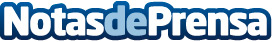 Los motivos por los que Huawei se negó a fabricar los nuevos Pixel de GoogleHuawei y Google no llegaron a ningún acuerdo por diferencias en el planteamiento de ambas compañías Datos de contacto:Nota de prensa publicada en: https://www.notasdeprensa.es/los-motivos-por-los-que-huawei-se-nego-a Categorias: Internacional Comunicación Innovación Tecnológica http://www.notasdeprensa.es